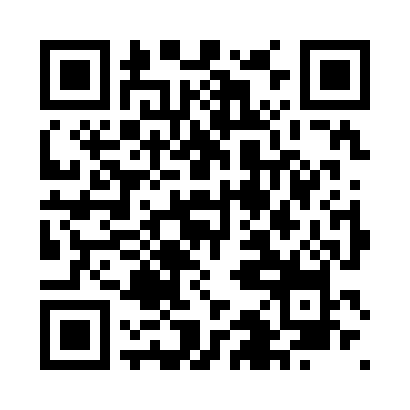 Prayer times for Ravenswood, Ontario, CanadaMon 1 Jul 2024 - Wed 31 Jul 2024High Latitude Method: Angle Based RulePrayer Calculation Method: Islamic Society of North AmericaAsar Calculation Method: HanafiPrayer times provided by https://www.salahtimes.comDateDayFajrSunriseDhuhrAsrMaghribIsha1Mon4:055:521:326:509:1110:592Tue4:065:531:326:509:1110:583Wed4:075:531:326:509:1110:584Thu4:075:541:326:509:1110:575Fri4:085:551:336:509:1010:566Sat4:095:551:336:509:1010:567Sun4:105:561:336:509:1010:558Mon4:115:571:336:509:0910:549Tue4:135:571:336:499:0910:5310Wed4:145:581:336:499:0810:5211Thu4:155:591:336:499:0810:5212Fri4:166:001:346:499:0710:5113Sat4:176:011:346:499:0610:5014Sun4:196:011:346:489:0610:4815Mon4:206:021:346:489:0510:4716Tue4:216:031:346:489:0410:4617Wed4:236:041:346:479:0410:4518Thu4:246:051:346:479:0310:4419Fri4:256:061:346:469:0210:4220Sat4:276:071:346:469:0110:4121Sun4:286:081:346:469:0010:4022Mon4:306:091:346:459:0010:3823Tue4:316:101:346:458:5910:3724Wed4:326:111:346:448:5810:3625Thu4:346:121:346:438:5710:3426Fri4:356:131:346:438:5610:3327Sat4:376:141:346:428:5510:3128Sun4:386:151:346:428:5310:3029Mon4:406:161:346:418:5210:2830Tue4:416:171:346:408:5110:2631Wed4:436:181:346:408:5010:25